Қостанай облысы әкімдігі білім басқармасының «Қостанай ауданы білім бөлімінің балалар шығармашылық үйі» коммуналдық мемлекеттік мекемесі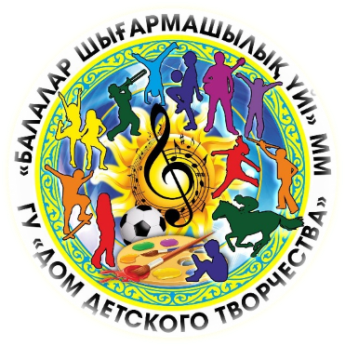 Бағыты – сәндік-қолданбалы«Үрлемелі шарлардан сәндік алмалар жасау» атты қосымша білім педагогтарына арналған шеберлік сабақ.Қосымша білім педагогы:Умиртаева Мадина АйтжановнаШеберлік сабағының мақсаты:ұстаздардың  үрлемелі шарлардан сәндік алмалар жасау барысында кәсіби шеберлігін арттыру.Шеберлік сабағының міндеті:ұстаздарды шарлардан сәндәк алмалар жасау техникасымен таныстыру;ұстаздардың интелектуалды және эстетикалық дамуына ықпал ету;алмаларды жасау барысындағы әрекеттердің реттілігін,қолданылатын әдістер мен тәсілдерді қолдануды үйрету;шеберлік сабағы барысында ұстаздардың шығармашылық әлеуетінің артуына және өзін-өзі жүзеге асыруына жағдай жасау.Шеберлік сабақтан күтілетін нәтиже:-ұстаздардың шығармашылығының артуы;-ұстаздардың дәстүрлі емес жаңа әдісті өз тәжірибесінде қолдану мүмкіндігі;-шеберлік сабақ тақырыбы бойынша ұсынылған материалды зерттеу;  -шеберлік сабағында қатысушылардың өзіндік шығармашылық педагогикалық іс-әрекет стилін қалыптастыруға деген мотивациясының өсуі;-қатысушылардың арнайы дағдылар мен үремелі шарларынан сәндік алмалар жасау техникасын практикалық игеруі.Сабақтың әдістемелік жабдықталуы:Әдістер:Интерактивті(ауызша,көрнекі,практикалық);Зерттеушілік(жұмыс белсенділігін,іс-әрекетті таңдауды және оның әдісін өз бетінше бөлу мүмкіндігі,шығармашылық еркіндігі).Тәсілдер:түсіндіру;кеңес беру;әңгіме;практикалық әрекеттерді көрсете отырып әңгімелесу;шарлардан алма жасау.Көрнекіліктерді қолдану:оқытушы жасаған дайын жұмыстардың үлгілері;практикалық жұмыстарға арналған материалдар.Құрал-жабдықтар мен материалдар:-қызыл,жасыл немесе сары түсті үрлемелі шар,-синтепон,-жіп,-сым,-қайшы,-қоңыр түсті фетр,-флористикалық лента,-жасыл түсті фоамиран.Жұмыс барысы:Сәндік алмаларды жасау үшін алдымен шарды алып,үрленетін жағындағы қалың жерін қайшымен кесіп алып тастаймыз.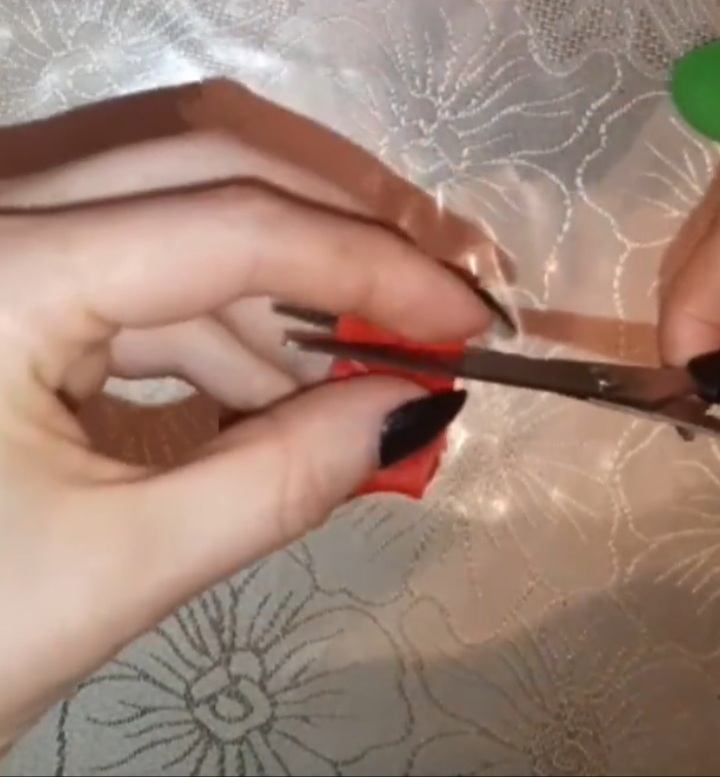 Шардың ішіне синтепон толтырып,домалақ қылып пішінін келтіреміз.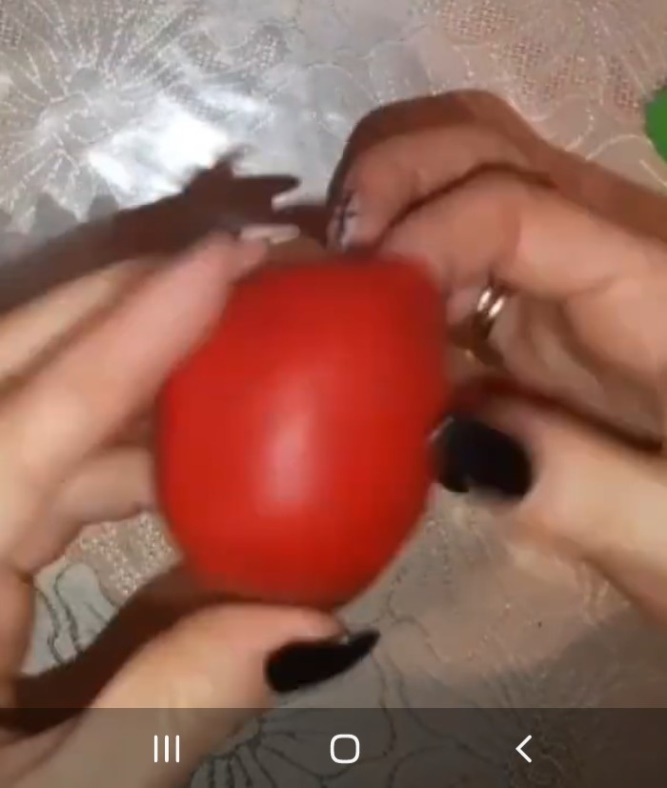 Қоңыр фетрден кішкене ғана дөңгелек қиып алып,сымды ортасынан өткіземіз.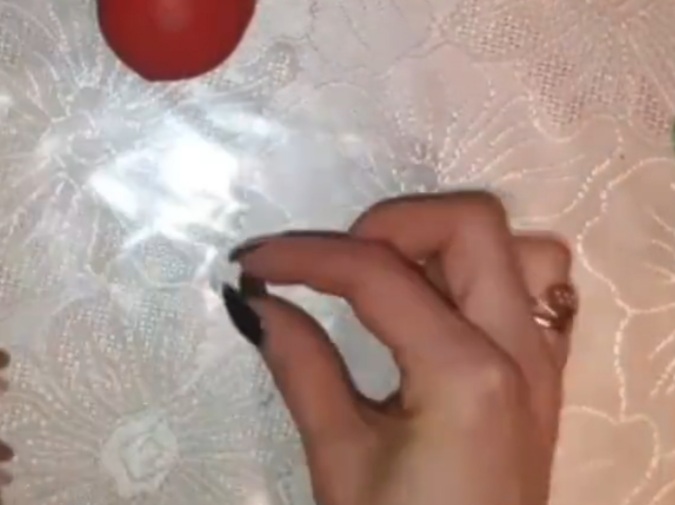 Дайын шардың басынан тесіп сымды өткіземіз.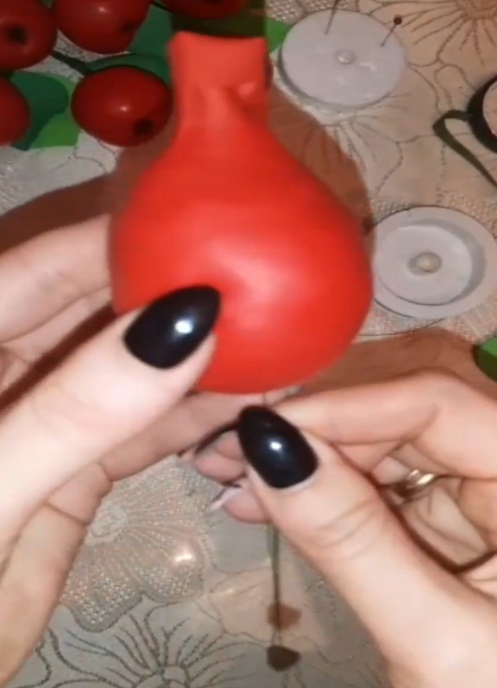 Сымды тартып ұшын жіппен мықтап байлаймыз.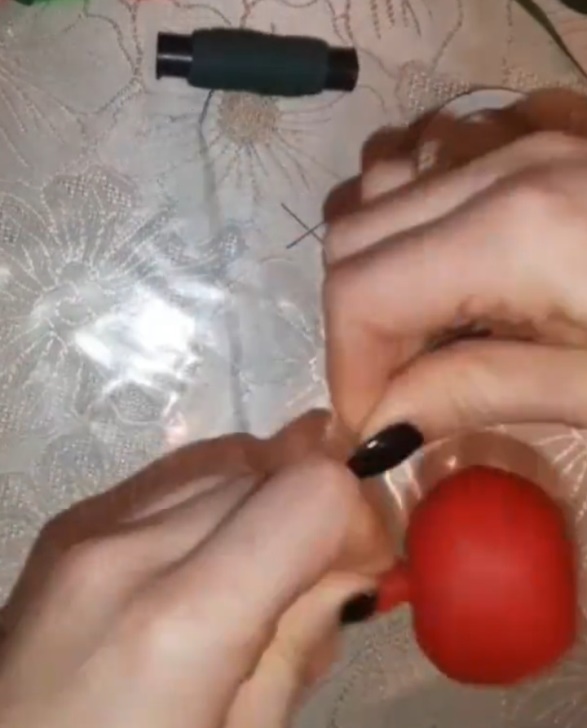 Флористикалық лентамен алма сабағын ораймыз.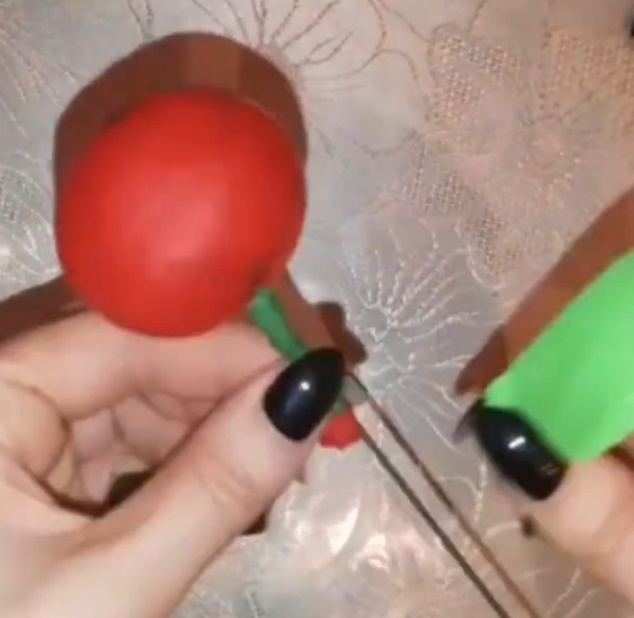 Жасыл фоамираннан жапырақтар қиып алып,сабағына бекітеміз.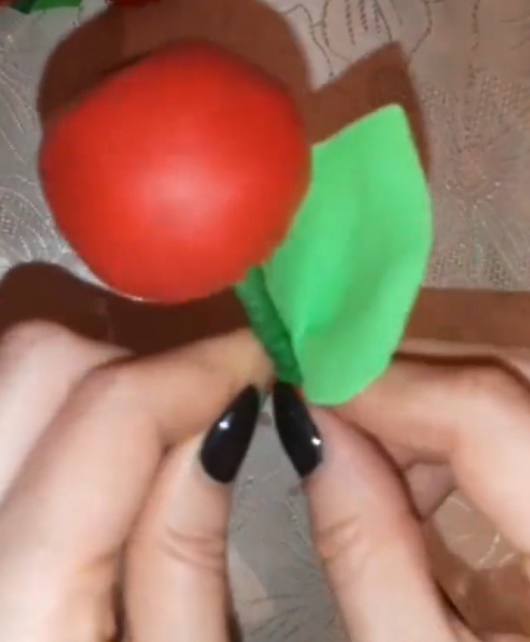 Алмамыз дайын! 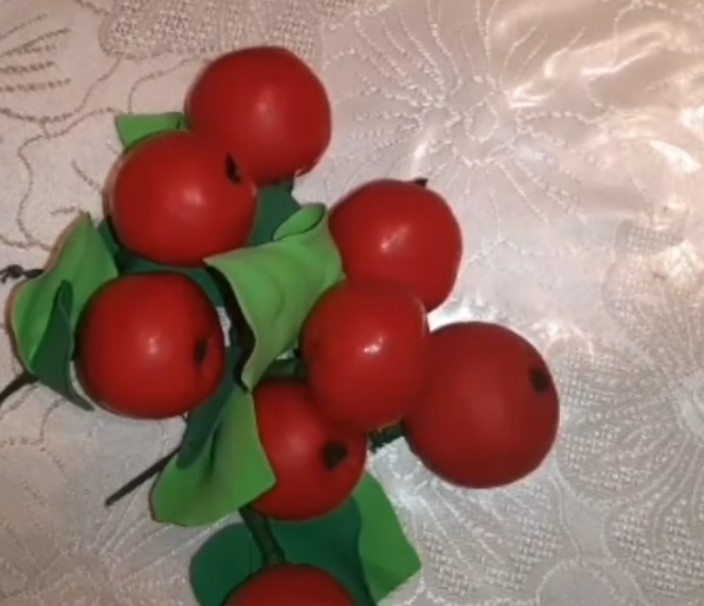 